Bykle IL – årsmøte 2024 – val liste* Leiar og nestleiar veljast for eit år. Resten av styret for 2 år.** Alle gruppeleierar og komitear veljast for eit år. 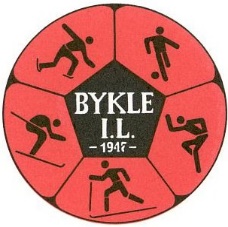 Hovudsponsor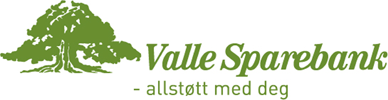 Årsmøte 2023 Årsmøte 2023 Årsmøte 2024 – ValÅrsmøte 2024 – ValValperiodeValde*Desse er på valNy valperiodeFramlegg frå valnemd til årsmøte 2024Styret*Leiar2023Olav MandtX2024Olav MandtNestleiar2023Ole Henrik TrydalX2024Ole Henrik TrydalKasserar2022-2023Petra Marie TrydalX2024 - 2025Petra Marie TrydalSekretær2023-2024Gro Merete Tveiten-2023 - 2024Ikkje på valStyremedl2022-2023Ingunn JegtebergX2024 – 2025Ingunn JegtebergStyremedl2023-2024Ingebjørg Dyrland-2023 - 2024Ikkje på valGruppene***På val2023Framlegg frå valnemd for 2024Langrenn/ alpintXIngunn Jegteberg/ Ole Henrik TrydalLangrenn / Ingunn JegtebergAlpin er det Hovden som har overtatt ansvaret sa Ole HenrikFriidrettXGro Merete Tveiten/Linda DypedalLinda og Kristian DypedalTrimgruppeXIngebjørg DyrlandIngebjørg DyrlandTurXOlav MandtOlav MandtFotballXOddbjørn BreiveOddbjørn BreiveSykkelXEivind Andre MoeBrigitte HaugenBarnetrimXLill Kristin KiliLill Kristin KiliTurnXFredrik EriksenFredrik EriksenMat og valkomiteLeiarXAnn-Katrin BakkeAnn-Katrin BakkeXAreita Diann ClementsonAreita Diann ClementsonXLill Kristin KiliLill Kristin KiliXGunn Oddveig TrydalLiv Hilde HolmKontrollutvLeiarXOlav MosdølOlav MosdølStyre medlXElise MosdølElise MosdølStyre medlXLars Erik DomaasLars Erik Domaas